体協ホームページ（加盟団体紹介）に関するアンケート加盟団体名　　　　　　　　　　　　　　加盟団体が独自のホームページを運営されていない団体向けに、体育協会が加盟団体紹介ページを掲載しております。(下記青地の17団体)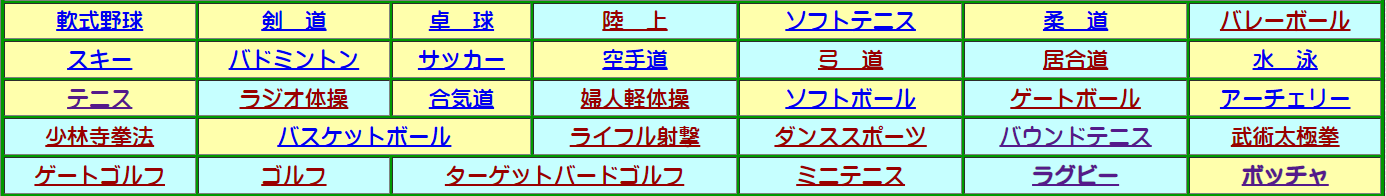 より有効な紹介ページにするため、下記アンケートを用意いたしました。ご回答よろしくお願い致します。独自のホームページをお持ちの団体は、№４のみ回答をお願いします。1．紹介項目　　現在掲載されている項目に対する追加・削除、要望等　　　　①追加・削除の希望が　（　ある　・　ない　）　　　　②要望等（　　　　　　　　　　　　　　　　　　　　　　　　　　　　　　）　２．更新時期と方法　　現在少なくとも年１回更新を目指していますが、ご要望は？　　　　①年１回更新で　（　良い　・　増やす　・　その他　）　　　　②要望等（　　　　　　　　　　　　　　　　　　　　　　　　　　　　　　）　3．独自のホームページを持つ予定・計画はありますか？　　　　①　（　ある　・　ない　）4．体育協会のホームページに関して①見る頻度（　よく見る　　あまり見ない　　見ない　）②見るページ　（　各種案内　　会議・行事日程　　加盟団体紹介　　　　　　　　　　　その他（　　　　　　　　　　　　　　　　）③掲載内容、時期等に対するご要望5. その他